MADHAN KUMAR.V, BE.     Around 2 years of experience as Embedded System Integration Engineer in automation & security systems. Also worked as Trainee in Embedded system.Hands on experience in C, C++ and Embedded Real Time systems. To be given an opportunity of seeking the embedded software skills also desire in developing Real Time Embedded Software in C & C++ also use my knowledge to contribute to the growth of the organization.Graduate in Electrical and Electronics Engineering, P.B.College of Engineering, Anna University with an aggregate of 70% FIRST CLASS in the year 2011.Higher Secondary Education (+2 or HSC) aggregate of 69% in 2007Secondary School Leaving Certificate (10th standard)  of 62% in 2005July 2013 - Till date: Naffco Electromechanical (LLC), Dubai, UAE working as an Embedded System Integrator Engineer in Security & Automation System.                         Security Systems:Esser - IQ8C & IQ8M (software tool 8000)SHIELD – PA300, PA2M, PA8M (Software Shield defing tool ver2.17).FIKE Conventional FM200                Notifier- NFS 2-3030 (Verifire Tool 6.7 Version).NFS2- 640 PA system (Verifire Tool 6.7 Version).       Automation System:Trend IQ3 Back net Enabled IP based controller (Honeywell) withSupervising software 963 & Programming software Engineering Tool.ID Cube IP based Controller (access control system)Responsibilities: Engineering and commissioning of Integrated Building Management systems with Honeywell make TREND controller ACCESS systems with Honeywell make ID CUBE controller with -500 users I am the sole responsible for all the aspects. Jun 2011 – July 2013:  Levergent Technologies pvt ltd Chennai, Tamil Nadu, India, worked as a Trainee in Embedded Systems.Experienced in Embedded C.Designing of Hardware Control Boards, Development & debugging.Experience in software coding and debugging.Knowledge of Embedded Real time operating systems & Networking protocols.Post Graduate Diploma in Computer Application (C, C++,Java, Linux )Trained in Honeywell for ACCESS Control SystemFire Alarm SystemVoice Evacuation systemBuilding Management systemAnalog and IP based CCTV Date of Birth			:   	21.08.1990Marital Status			:   	SingleNationality			:   	IndianLanguages Known		:   	English, Hindi, Malayalam, Tamil and Telugu       I hereby declare that the information furnished above are true and correct to the best of my knowledge. Candidate CV No   :  1426560E-mail Address	    :  cvcontacts@gulfjobseekers.com Whatsapp Mobile : +971504753686I have appointed Gulfjobseeker.com as my HR Consultants,Please send them your company details to get my contacts.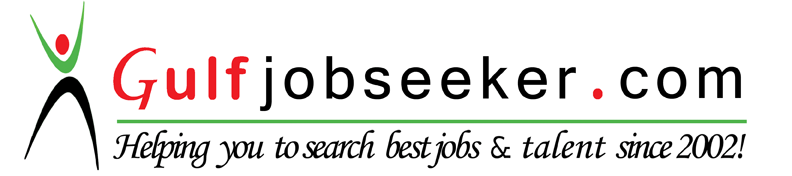 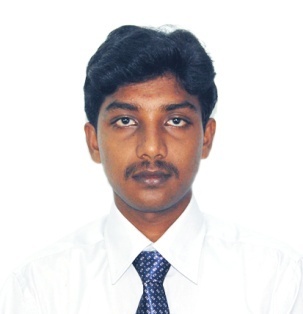 